ДИЗАЙН-ПРОЕКТпо благоустройству  общественной территории «Площадка вблизи МУ «Мелиоративный Дом культуры», подлежащей благоустройству в 2024 годуПояснительная запискаОбщественная территория  «Площадка вблизи МУ «Мелиоративный Дом культуры» располагается между двумя благоустроенными общественными  территориями  «Памятный знак по ул. Строительной у детского сада» и «Каток по ул. Петрозаводской», рядом с муниципальным учреждением «Мелиоративный Дом культуры». В непосредственной близости от  данной общественной территории проходят все значимые мероприятия поселения. На  общественной территории   «Площадка вблизи МУ «Мелиоративный Дом культуры», подлежащей благоустройству в 2024 году в рамках федерального проекта «Формирование комфортной городской среды», запланированы работы по планировке территории, установке детского игрового оборудования (детский игровой комплекс и песочница).В результате реализации проекта будет решен ряд задач:·  Организация активного досуга детей дошкольного и младшего школьного возраста.·  Обеспечение безопасности жизни и здоровья детей.·  Пропаганда здорового образа жизни.·  Привлечение жителей к участию в культурно-массовых мероприятиях поселения.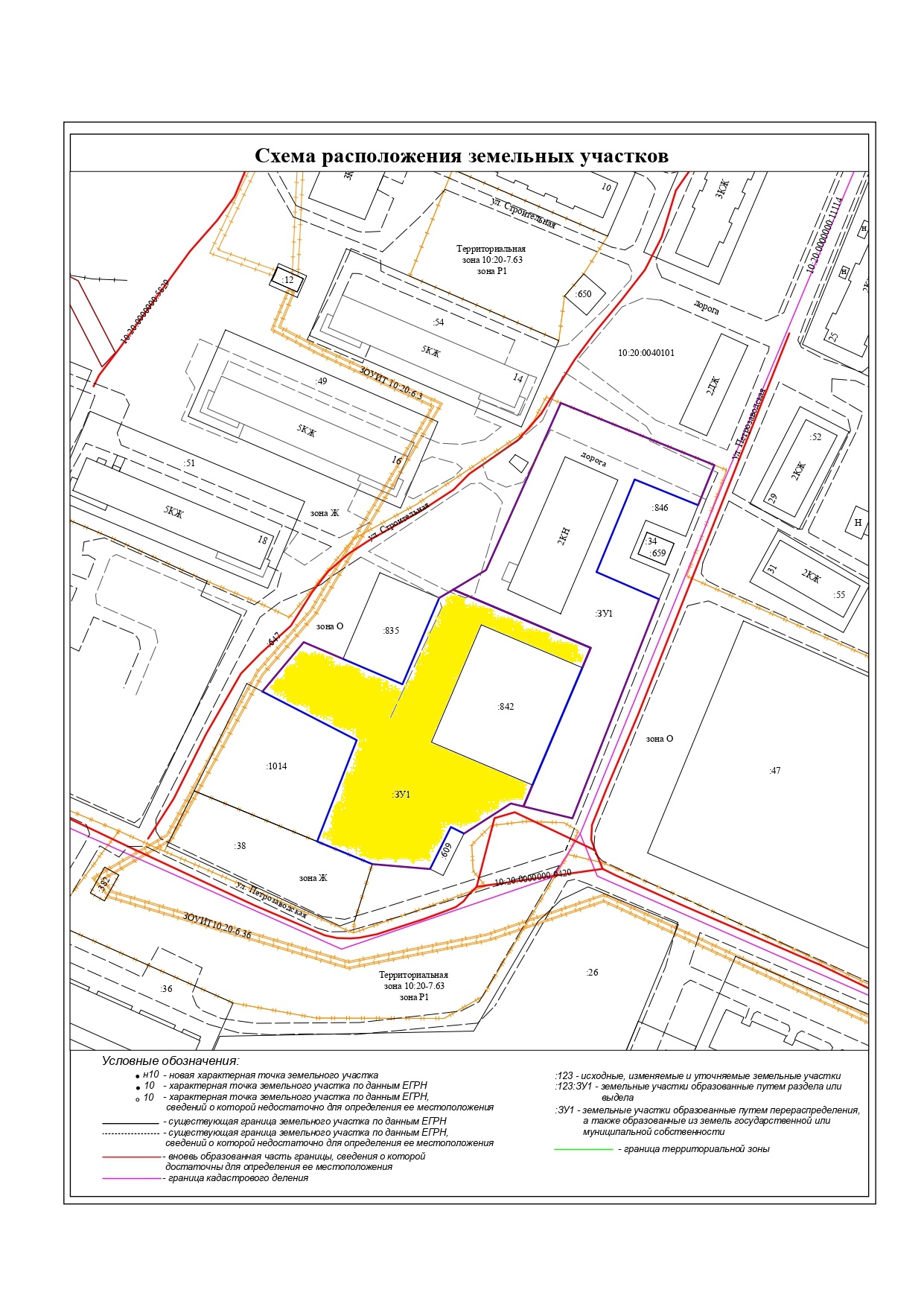 Фото общественной территории ДО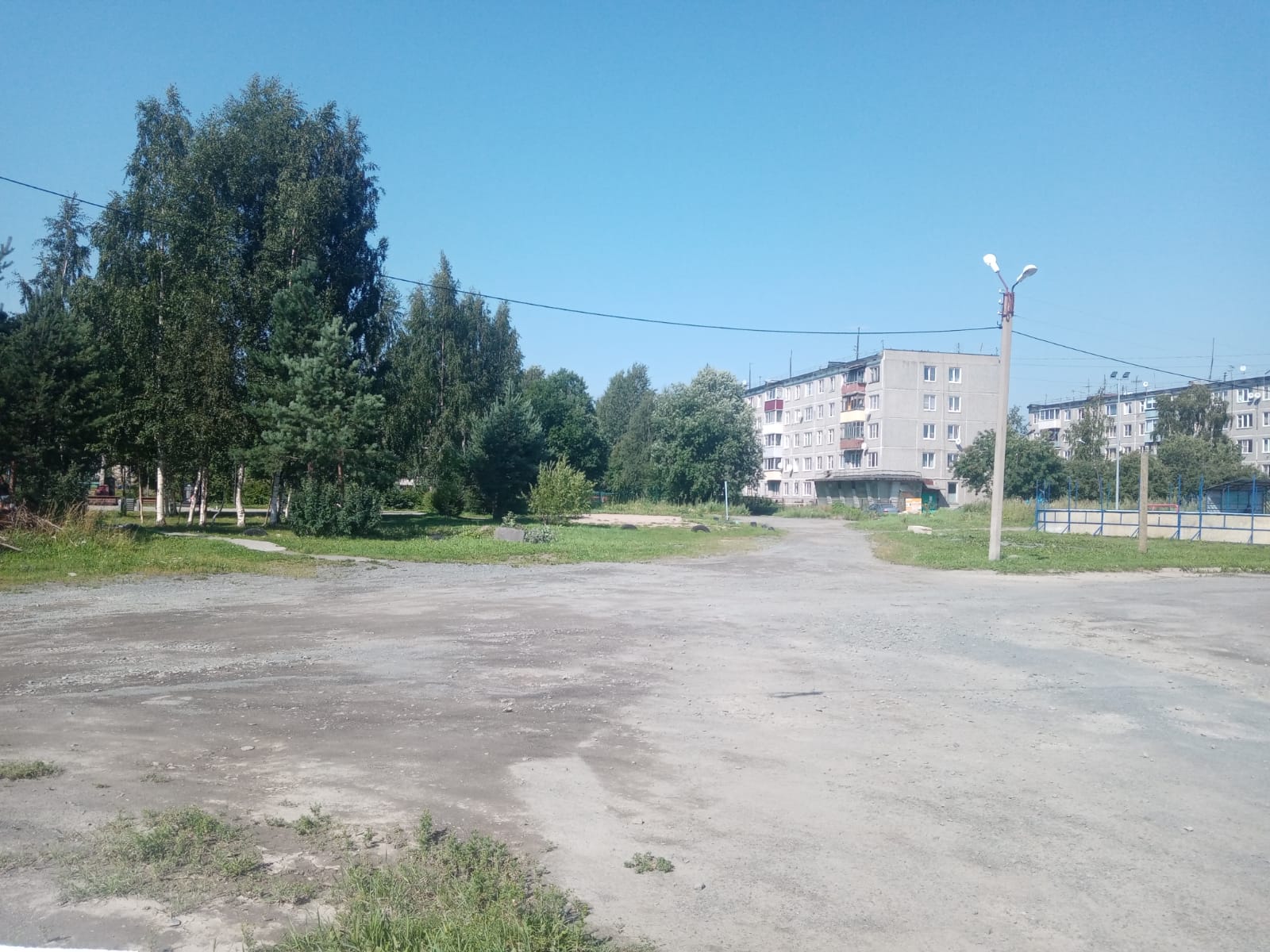 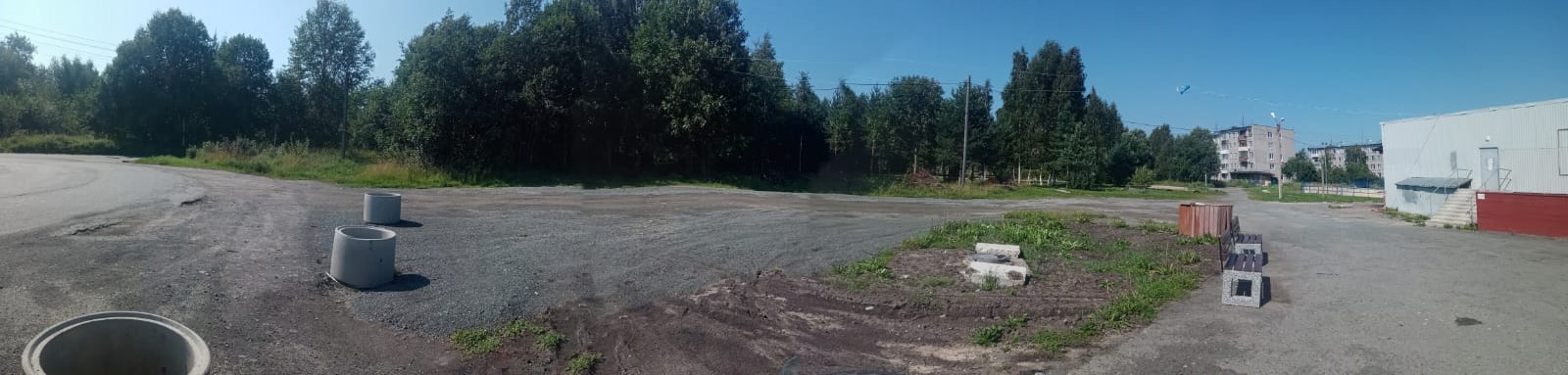 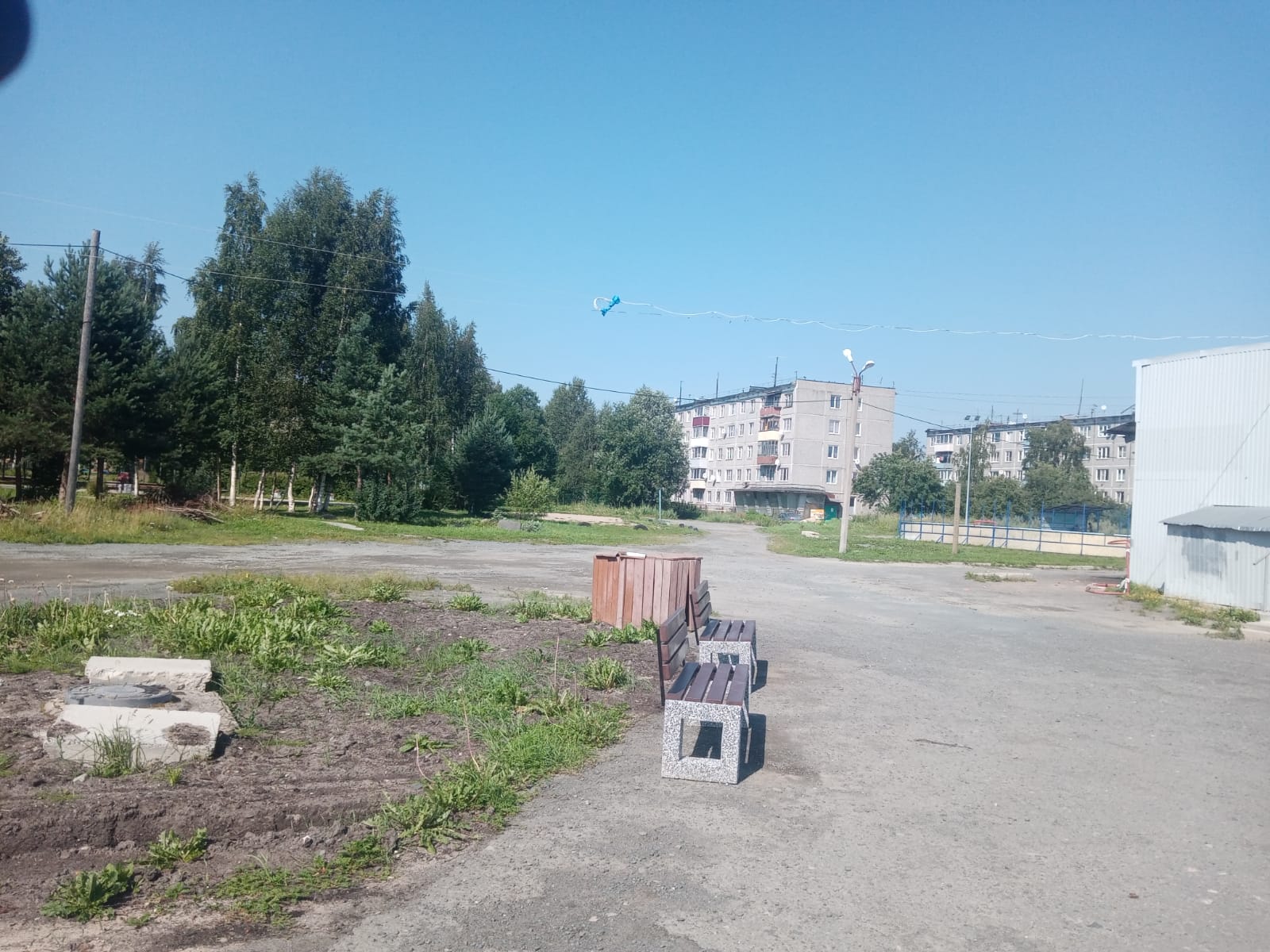 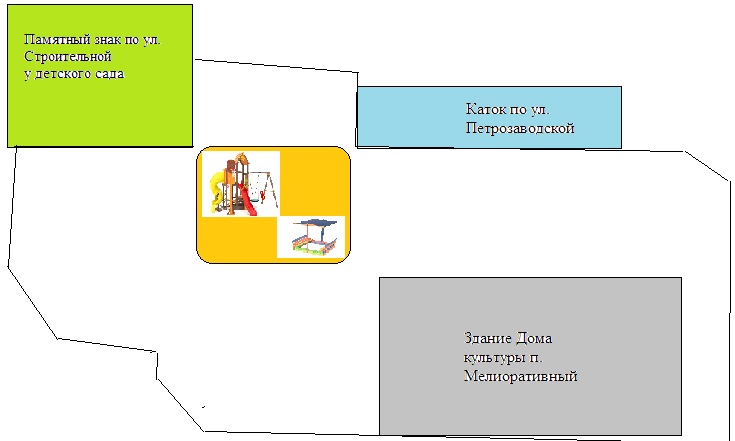 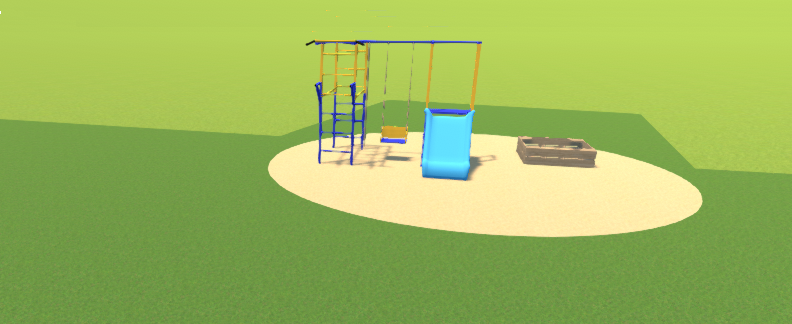 